 Základní škola Jindřicha Matiegky Mělník, příspěvková organizace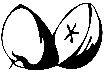 Pražská 2817, 276 01 Mělníkwww.zsjm-me.cz	                                            	                  tel.: 315 623 015                                                                                                                                    V Mělníku dne 12. 6. 2017Informace pro rodiče prvňáčkůDne 5.9. 2017 se uskuteční schůzka rodičů prvňáčkůod 10,00 hodin v kmenových třídách.Těší se třídní učitelky.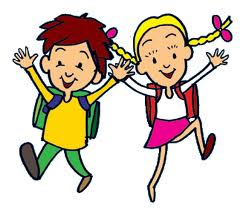 